DNA REVIEW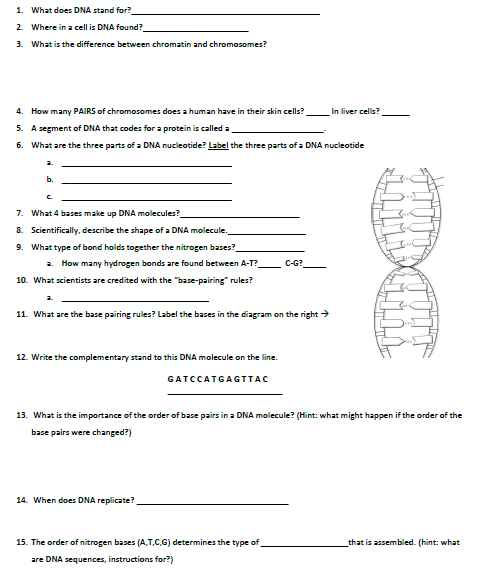 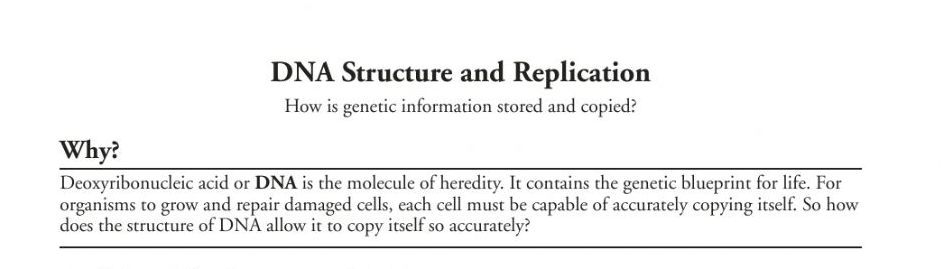 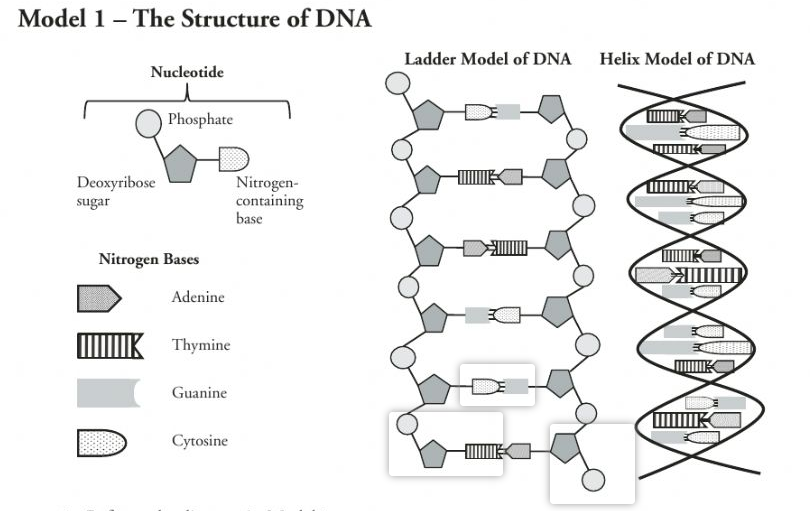 Use the model to answer the following:What are the three parts of a nucleotide?What kind of sugar is found in a nucleotide?Which nucleotide component contains nitrogen?Name the four nitrogen bases shown in the model above.DNA is often drawn in a twisted ladder model (Double Helix). Locate this drawing in the Model above.Circle a single nucleotide on each side of the ladder of DNA.What parts of the nucleotide make up the rungs of the “ladder”? _________________________What parts of the nucleotide make up the backbone or sides of the “ladder”? _________________________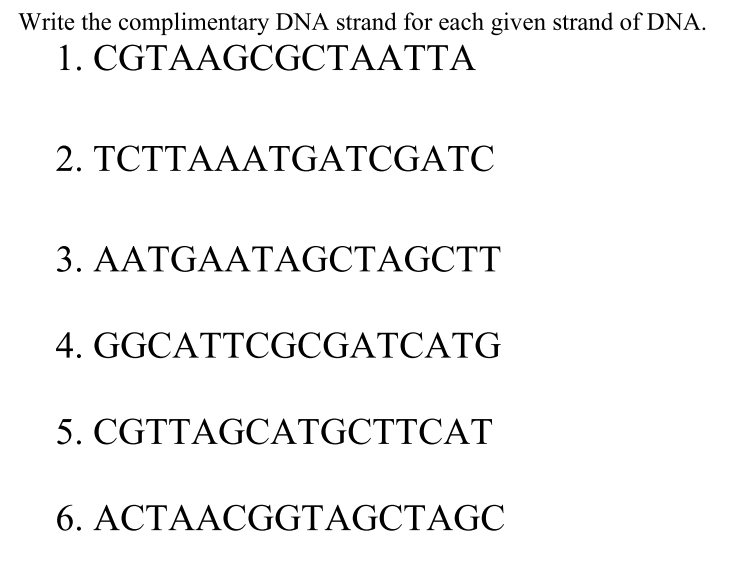 